Chicken & Stuffing Casserole  Ingredients:  box Stove Top Stuffing (Chicken Flavor) boneless Chicken Breasts 2 cans Campbell’s Chicken Gravy Morton’s “Nature Seasons” seasoning blend Directions: Boil chicken breasts (until done).  Shred or cut into small pieces. Prepare Stove Top Stuffing (as directed on box) Spray Pam in  8X 8  casserole dish. Spread stuffing on bottom of dish Spread chicken pieces on top of stuffing Sprinkle “Nature’s Seasons” seasoning on top of chicken Pour gravy over chicken (to cover the chicken) Cover and freeze. OR to make a larger casserole:2 boxes stuffing3-4 boneless chicken breasts3 cans gravyThen I had it cooking at 350 degrees for 45-60 minutes (until hot in the center)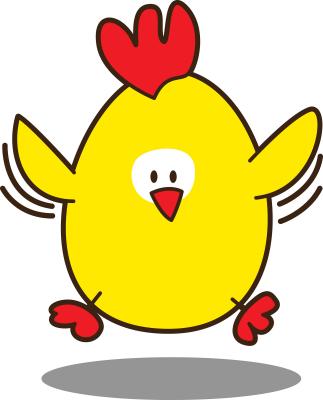 Chicken & Stuffing Casserole  Ingredients:  chicken breasts, stove top stuffing, chicken gravy, seasoning. Defrost in refrigerator overnight.  For larger casserole, bake in pre-heated 350 for 45-50 minutes until hot in the center.  For individual casserole, 8 x 8, bake in pre=heated oven for 30 – 35 minutes.  